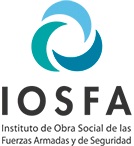 “1983/2023 – 40 años de Democracia”INVITACION A COTIZARNombre de la Jurisdicción o entidad contratante: COMPLEJO TURISTICO ASCOCHINGA.Número de expediente: EX-2023-71994405-APN-UTYRCTACEG#IOSFAProcedimiento: SG Nº 45 /2023AÑO.Dirección de correo electrónico institucional del organismo donde deben presentarse las ofertas: compras.ascochinga@iosfa.gob.ar.Señor proveedor:Por medio de la presente se solicita se sirva cotizar de acuerdo al siguiente detalle:Plazo de entrega máximo: 5 días a partir de la notificación de la Orden de Compra.Admite cotización parcial: SI.Lugar y forma de entrega: Complejo Turistico Ascochinga, ubicado en Ruta E66 de la localidad de Ascochinga, provincia de Cordoba, se debe entregar en su totalidad.Día y hora de presentación de la oferta: 29/06/2023 – 11:30hs.Validez de la oferta: 15 dias.Dirección de correo electrónico institucional donde serán recibidas las ofertas: compras.ascochinga@iosfa.gob.ar.Lugar de presentación de ofertas en forma física para casos de excepción: COMPLEJO TUIRSTICO ASCOCHINGA.Criterio de selección de las ofertas: Mejor precio y calidad cotizada.Debe estar sin deudas en AFIP para que su cotización sea considerada.Plazo y forma de pago: Los pagos se realizaran dentro de los 30 días de recibida la factura, con transferencia bancaria. Se informa que en forma previa al libramiento de la orden de pago se verificará la inexistencia de deudas tributarias o previsionales de acuerdo a la normativa aplicable.Garantía de mantenimiento de oferta: -.Forma de constitución de garantías: -.Garantía de cumplimiento de contrato:El cocontratante deberá integrar la garantía de cumplimiento del contrato dentro del plazo de CINCO (5) días de notificada la Orden de Compra o el contrato.
Ren-glónDescripciónCantidadUnidad de MedidaImporteTotal1Ambo de cocina unisex c/blanco talle M1C/U$ 0.00 $ 0.00 2Ambo de cocina unisex c/blanco talle L3C/U$ 0.00 $ 0.00 3Ambo de cocina unisex c/blanco talle XL1C/U$ 0.00 $ 0.00 4Delantal C/ pechera y bolsillo talle unico6C/U$ 0.00 $ 0.00 5Delantal S/ pechera y bolsillo talle unico7C/U$ 0.00 $ 0.00 6Pantalon de dama administrativa talle 521C/U$ 0.00 $ 0.00 7Camisa de dama administrativa talle XXL1C/U$ 0.00 $ 0.00 8Suéter de dama administrativa Talle XXL1C/U$ 0.00 $ 0.00 9Pantalón de camarera talle 361C/U$ 0.00 $ 0.00 10Pantalón de camarera talle 401C/U$ 0.00 $ 0.00 11Pantalón de camarera talle 441C/U$ 0.00 $ 0.00 12Pantalón de camarera talle 481C/U$ 0.00 $ 0.00 13Pantalón de camarero talle 441C/U$ 0.00 $ 0.00 14Pantalón de camarero talle 481C/U$ 0.00 $ 0.00 15Pantalón de camarero talle 521C/U$ 0.00 $ 0.00 16Camisa de camarero talle L1C/U$ 0.00 $ 0.00 17Camisa de camarero talle XL1C/U$ 0.00 $ 0.00 18Camisa de camarero talle XX L1C/U$ 0.00 $ 0.00 19Camisa de camarera talle S2C/U$ 0.00 $ 0.00 20Camisa de camarera talle L1C/U$ 0.00 $ 0.00 21Camisa de camarera talle XL1C/U$ 0.00 $ 0.00 22Moño.7C/U$ 0.00 $ 0.00 23Chaleco camarero talle S2C/U$ 0.00 $ 0.00 24Chaleco camarero talle L3C/U$ 0.00 $ 0.00 25Chaleco camarero talle XL1C/U$ 0.00 $ 0.00 26Chaleco camarero talle XXL1C/U$ 0.00 $ 0.00 TOTAL$ 0.00